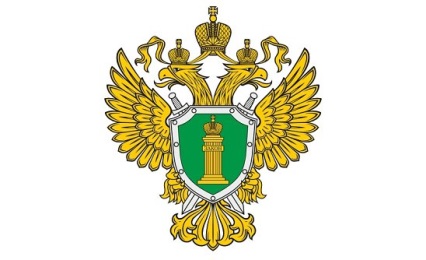 Прокуратура Киренского района Иркутской области ПАМЯТКАЧто нужно знать о коррупции!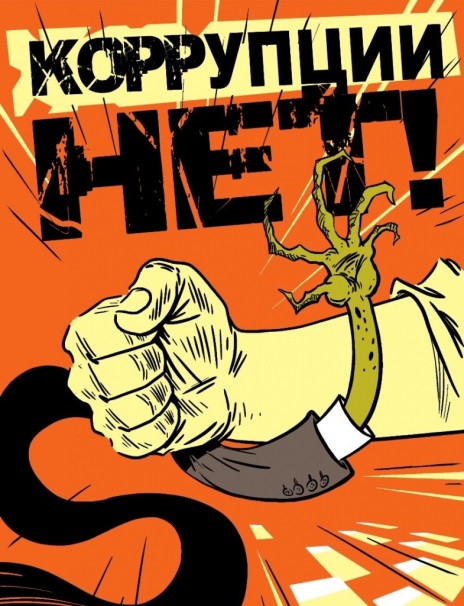 Согласно положениям ст. 1 Федерального закона от 25.12.2008 N 273-ФЗ (ред. от 03.04.2017) "О противодействии коррупции" (с изм. и доп., вступ. в силу с 28.06.2017) коррупцией признается злоупотребление служебным положением, дача взятки, получение взятки, злоупотребление полномочиями, коммерческий подкуп либо иное незаконное использование физическим лицом своего должностного положения вопреки законным интересам общества и государства в целях получения выгоды в виде денег, ценностей, иного имущества или услуг имущественного характера, иных имущественных прав для себя или для третьих лиц либо незаконное предоставление такой выгоды указанному лицу другими физическими лицами, а также совершение таких деяний от имени или в интересах юридического лица.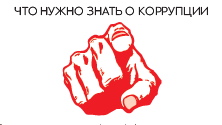 РАБОТОДАТЕЛЬ БУДЬ ВНИМАТЕЛЕН! В соответствии с ч. 4 ст. 12 Федерального закона от 25.12.2008 N 273-ФЗ (ред. от 03.04.2017) "О противодействии коррупции" при заключении трудового или гражданско-правового договора на выполнение работ (оказание услуг), указанного в части 1 настоящей статьи, с гражданином, замещавшим должности государственной или муниципальной службы, перечень которых устанавливается нормативными правовыми актами Российской Федерации, в течение двух лет после его увольнения с государственной или муниципальной службы обязан в десятидневный срок сообщать о заключении такого договора представителю нанимателя (работодателю) государственного или муниципального служащего по последнему месту его службы в порядке, устанавливаемом нормативными правовыми актами Российской Федерации.Неисполнение работодателем обязанности, установленной частью 4 настоящей статьи, является правонарушением и влечет ответственность в соответствии с законодательством Российской Федерации.За невыполнение указанного требования законанаступает административная ответственность по ст. 19.29 КоАП РФ «Незаконное привлечение к трудовой деятельности либо к выполнению работ или оказанию услуг государственного или муниципального служащего либо бывшего государственного или муниципального служащего», влекущая влечет наложение административного штрафа на граждан в размере от двух тысяч до четырех тысяч рублей; на должностных лиц - от двадцати тысяч до пятидесяти тысяч рублей; на юридических лиц - от ста тысяч до пятисот тысяч рублей!ЧТО НУЖНО ЗНАТЬ О СООБЩЕНИИ?Правила сообщения работодателем о заключении трудового или гражданско-правового договора на выполнение работ (оказание услуг) с гражданином, замещавшим должности государственной или муниципальной службы, утверждены Постановлением Правительства РФ от 21.01.2015 N 29- Сообщение оформляется на бланке организации и подписывается ее руководителем или уполномоченным лицом, подписавшим трудовой договор со стороны работодателя, либо уполномоченным лицом, подписавшим гражданско-правовой договор. - Подпись работодателя заверяется печатью организации или печатью кадровой службы (при наличии печатей).- Сообщение направляется представителю нанимателя (работодателю) гражданина по последнему месту его службы в 10-дневный срок со дня заключения трудового договора или гражданско-правового договора.- В сообщении, направляемом работодателем представителю нанимателя (работодателю) гражданина по последнему месту его службы, должны содержаться следующие сведения:а) фамилия, имя, отчество (при наличии) гражданина (в случае, если фамилия, имя или отчество изменялись, указываются прежние);б) число, месяц, год и место рождения гражданина;в) должность государственной или муниципальной службы, замещаемая гражданином непосредственно перед увольнением с государственной или муниципальной службы (по сведениям, содержащимся в трудовой книжке);г) наименование организации (полное, а также сокращенное (при наличии).В случае если с гражданином заключен трудовой договор, наряду со сведениями, указанными в пункте 5 настоящих Правил, также указываются следующие данные:а) дата и номер приказа (распоряжения) или иного решения работодателя, согласно которому гражданин принят на работу;б) дата заключения трудового договора и срок, на который он заключен (указывается дата начала работы, а в случае, если заключается срочный трудовой договор, - срок его действия);в) наименование должности, которую занимает гражданин по трудовому договору в соответствии со штатным расписанием, а также структурное подразделение организации (при наличии);г) должностные обязанности, исполняемые по должности, занимаемой гражданином (указываются основные направления поручаемой работы).7. В случае если с гражданином заключен гражданско-правовой договор, наряду со сведениями, указанными в пункте 5 настоящих Правил, также указываются следующие данные:а) дата и номер гражданско-правового договора;б) срок гражданско-правового договора (сроки начала и окончания выполнения работ (оказания услуг);в) предмет гражданско-правового договора (с кратким описанием работы (услуги) и ее результата);г) стоимость работ (услуг) по гражданско-правовому договору.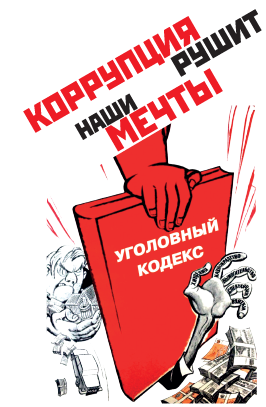 Нарушение антикоррупционного законодательства  влечёт не только административную, но и уголовную ответственность.Уголовный кодекс Российской Федерации предусматривает уголовную ответственность как за дачу взятки, так за получение взятки и посредничество во взяточничестве.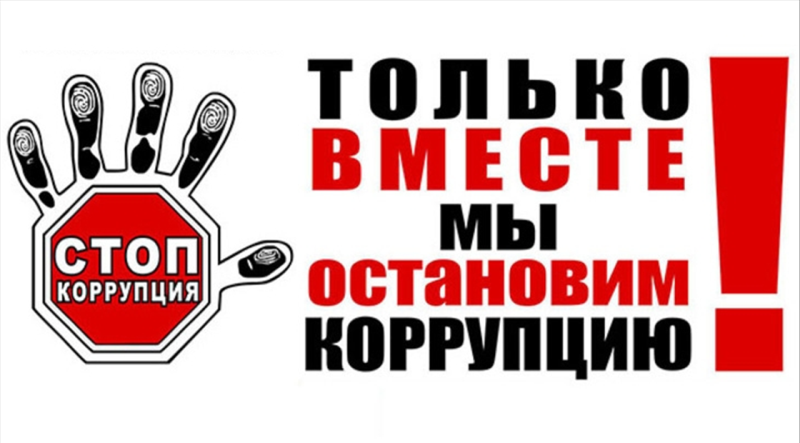 Вы сможете остановить коррупцию, сообщив о нарушении закона в уполномоченные органы!О фактах коррупции сообщайте:В прокуратуру Киренского района Иркутской области, по адресу: г. Киренск, ул. Советская, д. 23а, тел. 8(39568)4-32-35, proc29@irmail.ru